ZÁKLADNÍ UMĚLECKÁ ŠKOLA VE VLAŠIMI                 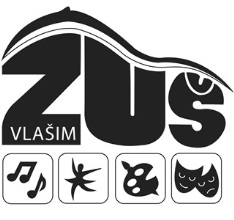 Jana Masaryka 935                                                                                                                 Tel. 258 01    Vlašim                                                                                                                        e-mail:   Ve Vlašimi dne 15.10. 2021Věc: objednávka č. 38/70838810/2021Objednáváme u Vás:Trubku Bb Bach VBS1 v ceně 39 850,- KčS pozdravem L.Průša – ZUŠ VlašimTel. Adresát: Brass Studio PraguePrvního pluku 12186 00 Praha 8 - Karlín